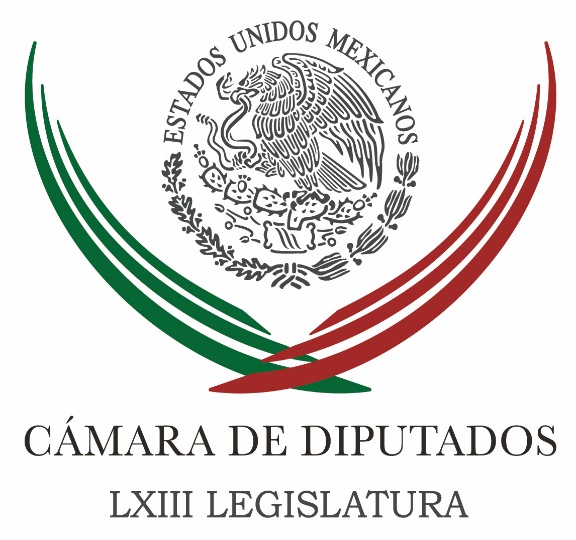 Carpeta InformativaTercer CorteResumen: Exigen que Presidencia recorte su gastoEl sector cultural tiene una reducción presupuestal del 30 por ciento: Santiago TaboadaCámara de Diputados avala calendario del periodo ordinario de sesionesArrancan el 27 comparecencias de InformeSenado ratifica el Acuerdo de París contra cambio climáticoRecibe Peña a legisladores demócratas de EUSegob presenta protocolo para prevenir hostigamiento y acoso sexualPese a recortes, programas sociales no serán afectados: MirandaDiálogo con CNTE en Chiapas, hasta que abran todas las escuelas: NuñoTomás Zerón renuncia a la AIC; PGR la acepta y le desea éxitoMancera entregará proyecto de Constitución a las 10:30 horasDefiende PRI recorte presupuestal a CDMXPAN no fallará a electores, advierte Ricardo AnayaPrepara CNDH informe sobre cumplimiento a sus observaciones sobre 43 normalistasDeclaraciones de Margarita Zavala generan descontento en Twitter14 de septiembre de 2016TEMA(S): Trabajo LegislativoFECHA: 14/0916HORA: 14:23NOTICIERO: Reforma.comEMISIÓN: Tercer CorteESTACION: Online:GRUPO: Reforma.com0Exigen que Presidencia recorte su gastoRolando Herrera y Jorge Ricardo, reporteros: La bancada del Partido Acción Nacional (PAN) en la Cámara de Diputados exigió que el Ejecutivo federal disminuya su gasto y no incurra en excesos como lo ha hecho la Presidencia de la República, que año con año gasta más recursos de los que tiene presupuestados.El líder de los panistas, Marko Cortés, dijo que el presupuesto del Ejecutivo puede ser recortado todavía, pues existen gastos no prioritarios en los que sistemáticamente ha venido incurriendo."Nosotros hemos dicho con toda puntualidad cómo están las cifras, sí hay de dónde recortar. Vean ustedes cómo la Presidencia de la República se ha incrementado año con año el Presupuesto y, hay que señalarlo, ha gastado más la Presidencia de la República de lo que se les ha asignado", dijo."De forma consecutiva: de 2012 al 2013 se incrementaron el 55 por ciento; de 2013 al 2014 un 61 por ciento y de 2014 al 2015 la Presidencia de la República se volvió a incrementar un 55 por ciento".REFORMA publicó este miércoles que en el actual sexenio tanto la Presidencia de la República como la Secretaría de Hacienda han gastado entre 9 y 60 por ciento más de lo que les ha aprobado el Congreso.Sobre el recorte que la Cámara de Diputados hará a su presupuesto del próximo año, añadió Cortés, el PAN manifestará su desacuerdo para que los recursos ahorrados se le reasignen a la Secretaría de Desarrollo Social (Sedesol), pues sería otorgarle mayores recursos a una dependencia que está en peligro de ser usada con fines electorales."Ahora resulta que le vamos a dar más dinero al operador político de Enrique Peña Nieto, pues si nosotros hemos señalado que Luis Miranda no tiene nuestra confianza. Solo recuérdenlo, Luis Miranda fue tesorero con Arturo Montiel, fue secretario del Gobierno con Enrique Peña Nieto, además, fue subsecretario con Enrique Peña Nieto a nivel federal, es un operador político", acusó. dlp/mTEMA(S): Trabajo Legislativo FECHA: 14/09/16HORA: 15:03NOTICIERO: Visión 40EMISIÓN: Tercer CorteESTACION: Canal 40GRUPO: TV AztecaEl sector cultural tiene una reducción presupuestal del 30 por ciento: Santiago TaboadaOscar Mario Beteta, conductor: La semana pasada el secretario de Hacienda entregó el paquete económico 2017 a la Cámara de Diputados. Para hablar del Presupuesto que se propone para el sector cultural damos la bienvenida a Santiago Taboada, legislador por el Partido Acción Nacional y presidente de la Comisión de Cultura de San Lázaro. Muchas gracias, diputado. Santiago Taboada: Oscar Mario, muchas gracias por la invitación. Estamos muy preocupados por el paquete que se nos presentó en San Lázaro. El sector cultural tiene una reducción del 30 por ciento que nos preocupa, que tienen actividades tanto de la sociedad civil como de los estados, como de los municipios y nosotros vamos a utilizar todos nuestros recursos políticos humanos en el Congreso de la Unión para que este presupuesto no se vea afectado. Se afectan programas de infraestructura cultural, se afectan programas y subsidios a estados de la República, sobre todo también un programa que se ha venido trabajando de la mano con las organizaciones de la sociedad civil. Conductor: ¿Cuáles son las alternativas que tienen ustedes? Santiago Taboada: Nosotros tenemos una facultad constitucional que es la modificación al Proyecto de Presupuesto que presentó el Ejecutivo. Lo que queremos es redirigir muchos de estos gastos que se presentaron en el paquete económico que nos parece que pudieran ir destinados, porque yo insisto, Oscar Mario, no hay mejor programa social, no hay mejor programa para prevenir el delito que fortalecer la cultura en nuestro país, que fortalecer las actividades culturales en los estados y en los municipios, que fortalecer la infraestructura cultural que obviamente necesita y demanda tener un acompañamiento presupuestal y es nuestra necesidad el día de hoy. Conductor: ¿Cuáles serían los programas prioritarios en materia de cultura, los que se quedan? Santiago Taboada: Los que se quitaron son los más importantes, los más sustantivos. Se eliminó el programa que apoya a todos los institutos y a las secretarías de Cultura de los estados de la República; se quitó uno de los programas que va y apoya a muchos de los festivales que tenemos a lo largo y ancho del territorio nacional; se eliminó un programa que apoya al municipio y de otro lado también se eliminó un programa que apoya la infraestructura cultural que se llama "País". Los programas más sustantivos, los programas emblema de esta Secretaría de Cultura, la Secretaría de Hacienda los cortó y nos preocupa mucho, y no solamente nos preocupa, nos ocupa para darle en esta discusión presupuestal la posibilidad de recuperarlos en la propuesta que hará la Cámara de Diputados. Conductor: Con todo el problema económico para el 2017, ahora se menciona que hay que hacerle muchos cambios y que depende del Poder Legislativo, principalmente, y de inicio la Cámara de Diputados. ¿Ven ustedes disposición para esta flexibilidad? Santiago Taboada: Nosotros hemos platicado con diferentes fuerzas políticas para encontrar, insisto, la posibilidad de modificar esta propuesta que hace el Ejecutivo Federal. Me parece que estamos en la oportunidad de retomar este proyecto, que en un momento dado el año pasado lo discutimos, lo trabajamos, lo ampliamos, inclusive la propuesta del Ejecutivo el año pasado venía reducida, no tanto, pero venía reducida, y logramos un consenso al interior del Congreso. Estamos haciendo reuniones con nuestros pares de otras comisiones, con el presidente de la Comisión de Presupuesto, con el presidente de la Comisión de Infraestructura, con algunos coordinadores parlamentarios para que este sector en particular no se vea perjudicado con este gran recorte, insisto, un recorte que si bien era necesario, pero pudimos haber salvado y haber fortalecido estas áreas sustantivas del Gobierno. No es menor el presupuesto al sector cultural, no es menor la importancia, porque no solamente es el hecho de llevar un festival o de mejorar la infraestructura cultural en nuestro país; es también una derrama económica, también es la posibilidad de articular y de integrar socialmente a muchas comunidades alejadas en nuestro país, en nuestra Ciudad de México, por ejemplo. Y que estos proyectos, que estos programas culturales, le dan la posibilidad de tener una integración en su comunidad.Conductor: Lo mismo sucede con colegas del diputado Santiago Taboada que supuestamente darán a conocer la próxima semana finalmente su alternativa en materia fiscal, es lo mismo, ¿no? Es parte de esta negociación que supuestamente deberán entablar con el Ejecutivo Federal y con el resto de sus colegas. Santiago Taboada: Sí, nosotros queremos redirigir muchas de las partidas que nos parecen, insisto, que sí tienen un incremento, que no son sustantivas como este tipo de programas que son necesarios, que son importantes para los estados, para los municipios y sobre todo también para las organizaciones de la sociedad civil. Conductor: ¿Qué sigue desde su perspectiva y cuándo inicia? Santiago Taboada: Nosotros, a partir de que recibimos el paquete presupuestal, estamos de una u otra manera discutiendo todos los días, presentando iniciativas que tienen que ver con el impacto presupuestal. Nosotros tenemos hasta el 20 de octubre para votar la Ley de Ingresos, después va al Senado de la República y el 15 de noviembre es nuestra fecha límite para modificar esta propuesta del Ejecutivo. Conductor: Y ahora es cuestión de dinero, también, ¿de dónde saldrían, si logran convencer, digamos, al Ejecutivo Federal o al resto de sus compañeros en el Congreso de la Unión, estos recursos adicionales?Santiago Taboada: Nosotros, por ejemplo, vemos que la Oficina del Presidente tiene algunos gastos adicionales y me parece que de ahí pudiéramos también decirle al Presidente que se ajuste el cinturón, que se ajuste en su oficina, en algunos, insisto, rubros que nos parece que no son sustantivos como éste que tienen un impacto nacional. Conductor: Entonces, sería negociar para sustraer en otros rubros recursos específicos y que se…Santiago Taboada: Redireccionar… Este paquete presupuestal que ya trae un recorte importante, redireccionar en algunos rubros, en algunas partidas, precisamente para incorporarlas a las partidas de cultura. Conductor: Dice más del 30 por ciento, ¿de cuánto estamos hablando? Santiago Taboada: Es aproximadamente de 5 mil millones de pesos, del año anterior, de lo aprobado por la Cámara de Diputados a la propuesta. Conductor: ¿Con cuánto estarían satisfechos de regreso? Santiago Taboada: Nosotros por lo menos quisiéramos dejar el presupuesto conforme al año anterior. No tendría ningún incremento. Conductor: Estos 5 mil millones. Santiago Taboada: Estos 5 mil millones. Conductor: Bueno, ¿algo más que desee usted agregar? Santiago Taboada: No, agradecerte mucho el espacio y decirte que vamos a estar dando la batalla presupuestal, para que el sector y esta nueva Secretaría de Cultura tenga herramientas, así como los estados de la República, para llevar a cabo estas actividades culturales que el país necesita.Conductor: Santiago Taboada, diputado por el Partido Acción Nacional y presidente de la Comisión de Cultura de San Lázaro, gracias por haber estado con nosotros.Santiago Taboada: Gracias, Oscar Mario. Duración: 07’20”, masn/mTEMA(S): Trabajo Legislativo FECHA: 14/09//16HORA: 15:11NOTICIERO: NotimexEMISIÓN: Tercer Corte  ESTACION: Online GRUPO: Notimex 0Cámara de Diputados avala calendario del periodo ordinario de sesiones  La Cámara de Diputados aprobó en votación económica el acuerdo por el que se establece el calendario correspondiente al primer Periodo de Sesiones Ordinarias del Segundo año de Ejercicio de la LXIII Legislatura.El periodo ordinario, que inició el pasado 1 de septiembre con la sesión de Congreso General y concluirá el 15 de diciembre, contempla 31 sesiones ordinarias y una preparatoria ante el pleno que se llevó a cabo el 31 de agosto.En septiembre, las sesiones se establecieron los días 6, 8, 13, 14, 20, 22, 27 y 29 de septiembre, mientras que en octubre serán los días 4, 6, 11, 13, 18, 20, 25 y 27.En noviembre, las primeras dos sesiones serán el jueves 3 y viernes 4, así como los días 8, 10, 15, 17, 22, 24, y 29, mientras que en diciembre, el día 1 se realizarán sesiones solemne y ordinaria, y el 6, 8, 13 y 15 serán ordinarias.El acuerdo por el que se establece el calendario fue elaborado por la Conferencia para la Dirección y Programación de los Trabajos Legislativos de la Cámara de Diputados. /gh/mTEMA(S): Trabajo LegislativoFECHA: 14/0916HORA: 16:23NOTICIERO: Reforma.comEMISIÓN: Tercer CorteESTACION: Online:GRUPO: Reforma.com0Arrancan el 27 comparecencias de InformeClaudia Guerrero, reportera: El Pleno del Senado fijó las fechas para la comparecencia de siete funcionarios federales, en el marco de la glosa del Cuarto Informe de Gobierno del Presidente Enrique Peña Nieto.En el acuerdo se estableció que el primero en presentarse ante el Pleno de la Cámara alta será el Secretario de Hacienda, José Antonio Meade, quien acudirá el martes 27 de septiembre a las 12:00 horas.El Secretario de Educación, Aurelio Nuño, también fue citado ante el Pleno para el mediodía del martes 4 de octubre.La Secretaria de Relaciones Exteriores, Claudia Ruiz Massieu, y el de Gobernación, Miguel Ángel Osorio Chong, comparecerán frente al Pleno el jueves 13 de octubre y el martes 18 de octubre, respectivamente.Por otro lado, el Secretario de Comunicaciones y Transportes, Gerardo Ruiz Esparza, acudirá ante comisiones el miércoles 21 de septiembre.La titular de PGR comparecerá, también ante comisiones, el 28 de septiembre, y el nuevo Secretario de Desarrollo Social, Luis Miranda Nava, fue citado para el 12 de octubre. dlp/mTEMA(S): Trabajo LegislativoFECHA: 14/0916HORA: 17:15NOTICIERO: Milenio.comEMISIÓN: Tercer CorteESTACION: Online:GRUPO: Milenio.com0Senado ratifica el Acuerdo de París contra cambio climáticoAngélica Mercado y Silvia Arellano, reporteras: Con 86 votos, el Senado aprobó y envió al Ejecutivo el Acuerdo de París, con su declaración interpretativa, que se prevé depositar la próxima semana en la Organización de las Naciones Unidas, y con el que México se compromete a reducir la emisión de gases invernadero y adoptar medidas tendientes a no incrementar la temperatura de la Tierra en más de 1.5 grados.En tribuna, la presidenta de la Comisión de Relaciones Exteriores, Gabriela Cuevas, resaltó de acuerdo al Banco Mundial, uno de cada 10 muertes en el planeta ha sido producto de la contaminación generada por las emisiones de gases de efecto invernadero.“Ese tipo de números, en conjunto con la frecuencia e intensidad de los desastres naturales, nos advierten que algo no está funcionando adecuadamente en nuestro planeta, y como nunca antes en la historia, nos enfrentamos al enorme reto que supone el cambio climático”.Por ello fue necesario que los Estados, bajo el liderazgo y coordinación de la ONU, tomaran medidas urgentes que ayudaran a contrarrestar los terribles efectos del cambio climático que ya estamos padeciendo.“Y fue a través del establecimiento de mecanismos para la cooperación internacional y para cumplimiento de metas comunes, como se pudo arribar a grandes acuerdos que respondieran a este gran reto de la humanidad. Así es como nace el Acuerdo de París, instrumento internacional en el cual están cifradas grandes expectativas para aminorar la amenaza del cambio climático”.De acuerdo a la Comisión de Relaciones Exteriores, entre 2001 a 2012, el costo económico por el cambio climático ascendió a más de 338 mil millones de pesos.En esos 12 años, 2.5 millones de personas fueron afectadas por fenómenos hidrometeorológicos. dlp/mTEMA(S): Información GeneralFECHA: 14/0916HORA: 15:51NOTICIERO: La Jornada.comEMISIÓN: Tercer CorteESTACION: Online:GRUPO: La Jornada.com0Recibe Peña a legisladores demócratas de EURosa Elvira Vargas, reportera: El presidente Enrique Peña Nieto “refrendó el compromiso del gobierno de la República con la protección y el respeto de los derechos de los mexicanos en los Estados Unidos”.En Los Pinos, una delegación de los legisladores de California encabezados por Kevin de León, presidente pro tempore del senado de California, dio a conocer la Presidencia en un comunicado. Dialogaron “entorno al intercambio económico y social entre México y ese estado de la Unión Americana”.“Esta reunión del presidente Enrique Peña Nieto se suma a los esfuerzos del gobierno de la República para acercarse a los actores clave en Estados Unidos, a fin de promover el valor de nuestro país y de los connacionales que radican en esa nación”, establece el comunicado de la Presidencia.De acuerdo con Los Pinos, los legisladores estadunidenses reconocieron las reformas estructurales que ha realizado México, así como las medidas y programas en materia de protección al ambiente y eficiencia energética.El mandatario recordó que México tiene 50 consulados, 10 de los cuales están en California y que el dinamismo comercial entre México y ese estado asciende a 71 mil 900 millones de dólares anuales, lo que contribuye al desarrollo y prosperidad de ambas naciones.Lo senadores californianos presentes en Los Pinos fueron Fran Pavley, presidente del Comité de Recursos Naturales y Agua; Marty Block, presidente del Subcomité Número uno para el Presupuesto Educativo; Ben Hueso, presidente del Comité de Energía, Servicios y Comunicaciones, y Benjamín Allen, presidente del Comité sobre Elecciones y Enmiendas Constitucionales.Con Peña Nieto estuvieron en la reunión la canciller Claudia Ruiz Massieu; el jefe de la oficina de la Presidencia, Francisco Guzmán, y el coordinador de Asesores de la Presidencia, Carlos Pérez Verdía. dlp/mTEMA(S): Información GeneralFECHA: 14/0916HORA: 15:12NOTICIERO: 24 HORASEMISIÓN: Tercer CorteESTACION: Online:GRUPO: 24 HORAS0Segob presenta protocolo para prevenir hostigamiento y acoso sexualRedacción 24 HORAS: El secretario de Gobernación, Miguel Ángel Osorio Chong, presentó el Protocolo para Prevenir Hostigamiento y Acoso Sexual hacia las mujeres.El protocolo es una herramienta para identificar conductas y prácticas de hostigamiento en el ámbito laboral, además servirá para dar atención física y psicológica a las mujeres afectadas por el acoso y el hostigamiento sexual.El titular de Segob señaló que la forma de vestir o actuar de una mujer es una expresión de su libertad y no es motivo de acoso sexual.En su intervención, el titular de la Comisión Nacional de Derechos Humanos (CNDH), precisó que el “acoso y hostigamiento sexual son violencia de género y es necesario combatirlos”.En el mismo acto, representantes del INAI solicitaron a la Secretaría de Gobernación informar sobre las acciones implementadas por la Comisión Nacional para Prevenir y Erradicar la Violencia Contra las Mujeres (CONAVIM) sobre el videoclip del cantante Gerardo Ortiz, por el trato despectivo hacia una mujer. dlp/mTEMA(S): Información GeneralFECHA: 14/0916HORA: 15:53NOTICIERO: El Financiero.comEMISIÓN: Tercer CorteESTACION: Online:GRUPO: El Financiero.com0Pese a recortes, programas sociales no serán afectados: MirandaAnabel Clemente, reportera: A pesar de las dificultades económicas, el gobierno no reducirá los programas y apoyos sociales, aseguró el secretario de Desarrollo Social, Luis Enrique Miranda.De gira por el estado de Tamaulipas, el funcionario dijo que “el gobierno no reducirá, prácticamente en nada los programas y apoyos a las familias más pobres del país”.También reconoció que 2017 será un año difícil en términos económicos pero recalcó que “el tema social va a ser una excepción”.En compañía del gobernador Egidio Torre Cantú, el secretario inauguró el Programa de Empleo Temporal Fronterizo, al cual se invirtieron 64.7 millones de pesos y será en beneficio de familias de diez municipios de esta región. Ahí aseguró que el trabajo social está lejos de banderas políticas.“Los programas sociales no tienen bandera política. Los programas sociales son de los más necesitados. Los programas sociales no pueden darse y quitarse por una sustitución y cambio en el gobierno. Son programas que benefician a los mexicanos y que van para eso, para el beneficio de todos los mexicanos, sin mirar el color, bandera política o preferencias electorales”, señaló. dlp/mTEMA(S): Información GeneralFECHA: 14/0916HORA: 17:44NOTICIERO: La Crónica.comEMISIÓN: Tercer CorteESTACION: Online:GRUPO: La Crónica.com0Diálogo con CNTE en Chiapas, hasta que abran todas las escuelas: NuñoNotimex: La Secretaría de Educación Pública (SEP) dialogará con la Coordinadora Nacional de Trabajadores de la Educación en Chiapas cuando abran todas las escuelas y todos los niños regresen a clases, subrayó su titular, Aurelio Nuño Mayer.Lo fundamental es que los menores de edad estén en las aulas, enfatizó el funcionario federal luego de la firma de un convenio entre la dependencia a su cargo, el Instituto Nacional para la Educación de los Adultos (INEA) y la empresa energética TransCanada.En Chiapas, expuso, 70 por ciento de los planteles están abiertos “pero hasta que reanuden labores en el 100 por ciento, se restablecerá el diálogo”.Según un comunicado emitido por la secretaría, el servidor público resaltó que en Michoacán, Oaxaca y Guerrero ya están funcionando todas las escuelas, lo que calificó como “un paso muy importante”.En la plaza comunitaria del Centro de Bienestar Social IMSS Tulancingo, Hidalgo, el encargado de la política educativa en el país atestiguó la firma del dicho convenio, a través del cual TransCanada destinará un millón de dólares para apoyar el trabajo de alfabetización del INEA en sus plazas comunitarias.Durante ese acto reconoció al Instituto Nacional para la Educación de los Adultos “porque en sus 35 años ha alfabetizado a 12 millones de personas y sacado del rezago educativo a otras 12 millones, que concluyeron su primaria y secundaria”.Nuño Mayer reiteró que se aplicará la reforma educativa pese a las resistencias, para que los niños tengan las herramientas y compitan en igualdad en un mundo globalizado.Por ello se buscan mejores escuelas, maestros, pedagogía, así como una mayor inclusión y equidad en el sistema educativo, declaró en la primera visita que realiza un secretario de Educación Pública a un centro comunitario del INEA. dlp/mTEMA(S): Información GeneralFECHA: 14/09/16HORA: 18:51NOTICIERO: Excelsior.comESTACIÓN: Online GRUPO: Excelsior0Tomás Zerón renuncia a la AIC; PGR la acepta y le desea éxitoArely Gómez González, titular de la PGR, aceptó la renuncia de quien estuviera al frente de la AIC; reconoció los esfuerzos de la agencia que integra tres áreas sustantivasREDACCIÓN.- CIUDAD DE MÉXICO. Tomás Zerón de Lucio presentó su renuncia al cargo de Director en Jefe de la Agencia de Investigación Criminal (AIC) de la Procuradora General de la República (PGR), se informó a través de un comunicado.La titular de la PGR, Arely Gómez González, aceptó la renuncia de Zerón de Lucio y le deseó éxito en sus proyectos personales y profesionales.Además, reconoció los esfuerzos de Zerón de Lucio al frente de la Agencia, que integra tres áreas sustantivas de la Institución,   Jam/mTEMA(S): Partidos PolíticosFECHA: 14/09/16HORA: 19:22NOTICIERO: Excelsior.comESTACIÓN: Online GRUPO: Excelsior0Mancera entregará proyecto de Constitución a las 10:30 horasPorfirio Muñoz Ledo, coordinador de la reforma política, indicó desconocer si habrá discurso de las fuerzas políticasGEORGINA OLSON.- CIUDAD DE MÉXICO. El jefe de Gobierno, Miguel Ángel Mancera, entregará este jueves a las 10:30 horas el proyecto de Constitución de la Ciudad de México a los cinco integrantes de la Junta Instaladora de la Asamblea Constituyente, así lo dijo en entrevista Porfirio Muñoz Ledo, coordinador de la reforma política.Entrevistado al salir del Club de Banqueros, confirmó que la Junta Instaladora la presidirá el priista Augusto Gómez Villanueva, en tanto que el primer vicepresidente será Bernardo Bátiz, la segunda vicepresidenta Ifigenia Martínez, en tanto que Muñoz Ledo será el primer secretario y Javier Jiménez Espriú, de Morena, será el segundo secretario.Así lo acordó, dijo, en la reunión que sostuvo con Martínez y Gómez Villanueva "y ahora voy a reunirme con Bátiz y Jiménez Espriú, de Morena".Destacó que será a las 11:00 horas cuando en la Casona de Xicoténcatl se le tome protesta a la Junta Instaladora.Ante la pregunta de si habrá discursos de los líderes de los partidos respondió "no sabemos aún, en política todo puede pasar".Este 15 de septiembre se instalará la Asamblea Constituyente, encargada de redactar la Constitución de la Ciudad de México.   Jam/mTEMA(S): Partidos PolíticosFECHA: 14/0916HORA: 15:32NOTICIERO: Reforma.comEMISIÓN: Tercer CorteESTACION: Online:GRUPO: Reforma.com0Defiende PRI recorte presupuestal a CDMXHéctor Gutiérrez, reportero: Bajo el argumento de que todo el País necesita apretarse el cinturón, el dirigente del PRI, Enrique Ochoa, defendió el recorte de presupuesto a la Ciudad de México.Esto luego de que el Jefe de Gobierno, Miguel Ángel Mancera, reprochara que en el Presupuesto de Egresos de la Federación del próximo año se contempla reducir hasta en 8 mil 622 millones de pesos los recursos que recibe la Capital.Para el líder tricolor, todos los funcionarios y gobernantes están llamados a asumir la responsabilidad de que México atraviesa por dificultades económicas."Exigimos la responsabilidad de todos los actores políticos para reconocer que estamos en un tiempo que demanda certidumbre hacia los mercados y reconocer que hay un contexto fiscal difícil para el País, y en consecuencia todos tenemos que apretarnos el cinturón, el Gobierno y todos los partidos políticos, para proteger los intereses máximos de los ciudadanos", mencionó en entrevista con medios.En ese sentido, sobre la petición de Mancera a diputados perredistas para que defiendan el presupuesto federal a la Ciudad, el priista hizo un llamado a que los legisladores asuman su responsabilidad y generen un Presupuesto de Egresos que proteja los programas sociales y la creación de empleos."Todos los actores políticos, incluido el Jefe de Gobierno, deben ser responsables, invitamos también a los diputados de los distintos partidos para que, actuando en esa responsabilidad, tengamos un Presupuesto de Egresos que le dé certidumbre al País y proteja la creación de empleos y los programas sociales de aquellos ciudadanos que están en los padrones correspondientes", aseveró.Respecto a las discusiones en torno a la iniciativa presidencial para elevar a rango constitucional el matrimonio igualitario, Ochoa subrayó que para su partido actualmente la prioridad es la discusión del Paquete Económico.No obstante, dijo, el PRI promoverá que en el Congreso se escuchen distintas opiniones sobre el tema de los matrimonios gay. dlp/mTEMA(S): Partidos PolíticosFECHA: 14/0916HORA: 18:08NOTICIERO: La Crónica.comEMISIÓN: Tercer CorteESTACION: Online:GRUPO: La Crónica.com0PAN no fallará a electores, advierte Ricardo AnayaCecilia Higuera, reportera: En el marco del septuagésimo séptimo aniversario de la fundación del Partido Acción Nacional (PAN), el dirigente nacional de ese instituto político Ricardo Anaya Cortés, sostuvo que en las pasadas elecciones, el blanquiazul presentó a los mejores candidatos y en los próximos meses se demostrará a los electores que su confianza estuvo bien depositada, "porque el PAN será sinónimo de buenos gobiernos para la gente”.Anaya Cortés sostuvo que el PAN llega a su 77 aniversario en unidad y con la energía e ideales que colocan al partido en el camino correcto hacia la Presidencia de la República.Al respecto, señaló que la frustración, coraje, desánimo y desilusión que se tenían hace unos meses entre los ciudadanos se ha volcado en esperanza y confianza en Acción Nacional.“Hoy el PAN tiene la enorme responsabilidad de no permitir que continúe al frente del país ese PRI corrupto, corruptor e ineficaz, así como impedir que el cambio sea el populismo destructor que representa López Obrador”, externó.Al respecto, consideró que si bien el signo distintivo del México actual es la degradación de la política, tal y como en 1939 lo era la falta de instituciones robustas, hoy, dijo, el PAN goza nuevamente de la confianza de los ciudadanos para seguir incidiendo positivamente en su día a día.Los recientes triunfos electorales han dado al PAN y a los mexicanos una ilusión renovada, con la que Acción Nacional recuperará la Presidencia de la República en 2018, afirmó.Anaya Cortés resaltó que desde la fundación de Acción Nacional, hace 77 años,  logró ganar sus primeras gubernaturas pese, acusó, al autoritarismo y persecución del régimen priista (en 1989, con Ernesto Ruffo en Baja California), la creación del Instituto Federal Electoral en 1990 (hoy Instituto Nacional Electoral), el Instituto Federal de Acceso a la Información (hoy INAI), la Ley de Transparencia y Acceso a la Información, entre otras acciones. dlp/mTEMA(S): Información GeneralFECHA: 14/0916HORA: 15:37NOTICIERO: Noticias MVSEMISIÓN: Tercer CorteESTACION: Online:GRUPO: Noticias MVS0Prepara CNDH informe sobre cumplimiento a sus observaciones sobre 43 normalistasJahtziri Chong Magallanes: A casi dos años de la desaparición de los 43 normalistas de Ayotzinapa, Guerrero, el presidente de la Comisión Nacional de los Derechos Humanos (CNDH), Luis Raúl González Pérez, adelantó que preparan un informe sobre el cumplimiento de las observaciones que le han hecho a las distintas instancias de seguridad vinculadas a la investigación.Entrevistado en la secretaría de Gobernación, González Pérez, precisó que harán un corte de caja con el análisis de los tres reportes que emitió la Comisión a su cargo y en los cuales se le hacen propuestas tanto a la PGR, como a la Comisión Ejecutiva de Atención a Víctimas, así como al gobierno y fiscalía del estado de Guerrero.“Nosotros vamos a hacer un corte de caja, vamos a hacer un análisis de dónde estamos parados sobre todo a partir de los tres reportes que hemos emitido y en donde hemos hecho un sinnúmero de propuestas a las autoridades”, adelantó.“Vamos a ver la atención que le han dado a estas propuestas, es decir, cuáles han sido atendidas, cuáles están en curso y cuáles no han sido atendidas”, agregó González Pérez.Luego de que el académico, José Torero, publicó una prueba científica en la que asegura que los jóvenes no fueron quemados en el basurero de Cocula, el ombudsman nacional consideró que ese peritaje no debe verse de forma aislada, por el contrario, se pronunció a favor de que se integre en la investigación.“Se cumplen dos años este 26 y 27 de septiembre, conozco este ejercicio que hizo un perito. Yo les diría que  no hay que verlo de manera aislada. La PGR tiene que hacer un análisis de conjunto de esas evidencias y no podemos ver ningún peritaje de manera aislada sino integral”, afirmó.Insistió en que “se tiene que hacer un análisis integral donde se dé cuenta de los peritajes que están incorporados a la indagatoria, que se correlacione con las testimoniales y con toda la evidencia que está en el expediente”. dlp/mTEMA(S): Información General FECHA: 14/09//16HORA: 14:17NOTICIERO: Enfoque EMISIÓN: Tercer Corte  ESTACION: Online GRUPO: NRM Comunicaciones0Declaraciones de Margarita Zavala generan descontento en TwitterMargarita Zavala, esposa del ex presidente de México Felipe Calderón y posible candidata a la presidencia en la contienda de 2018, es objeto de críticas en Twitter con el hashtag #MargaritaXLaFamilia, luego de que mostrara una postura retrograda frente a los matrimonios con personas del mismo sexo con hijos, ofendiendo a diferentes círculos del país.Luego de la marcha “Pro-Familia” que se llevó a cabo en diferentes lugares del país el pasado sábado 10 de septiembre que tenía como objetivo promover la unión y valores de las familias mexicanas encabezadas por padres de diferentes sexos, la militante del PAN es ahora motivo de críticas en Twitter, ya que usuarios se han manifestado en contra de sus comentarios contra las familias de padres del mismo sexo.A través del hashtag #MargaritaXLaFamilia, usuarios de todo el país han repudiado el comportamiento homofóbico de Zavala con tweets provenientes de la comunidad gay y heterosexual.Con mensajes del tipo “Silvano ‏@hiletrado  #MargaritaXLaFamilia ella entiende que Jesús tuvo Mamá y Papá, no una pareja de homosexuales @Mzavalagc ¿verdad?”, “JOHN LENNON ‏@Rhevolver  Buen día, @Mzavalagc, Ojalá no odiaras a mis amigos gays #MargaritaxLaFamilia”, “José Detpul Y Pavón ‏@iLuisDaniel94  Ya somos TT en la basílica de Guadalupe papá #MargaritaXLaFamilia”, “Soy Virginia ‏@ivickyvicky2012 atolladero #MargaritaxLaFamilia de gays unidos jamas serán vencidos”, sólo por citar algunos.Cabe recordar que Zavala se ha visto involucrada en diversos casos que nada tienen que ver con su mensaje de “unión familiar”, como lo fueron en su momento los hechos ocurridos en la guardería ABC, dentro de los cuales, su prima Marcia Matilde Altagracia Gómez del Campo Tonella fue absuelta del caso a pesar de ser la principal responsable del incendio y la muerte de las víctimas en 2009. /gh/m